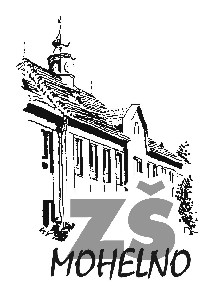 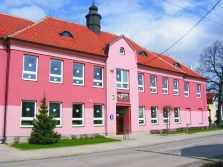 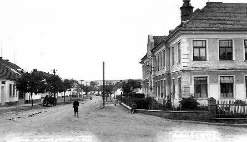 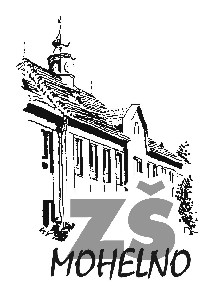 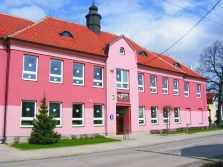 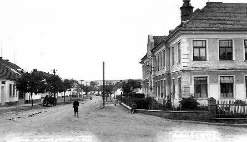 1919 – 2019Oslavy výročí 100 let založeníměšťanské školy v MohelněŽáci a učitelé ZŠ Mohelno Vás srdečně zvou 
  na Den otevřených dveří, který proběhnev pátek 15. listopadu 2019Program 9:30 - 16:00 - možnost prohlídky 1. a 2. stupně ZŠ, historické    
                       fotografie, ukázky prací žáků 16:00 - vystoupení žáků naší školy v tělocvičně  Těšíme se na Vaši návštěvu!